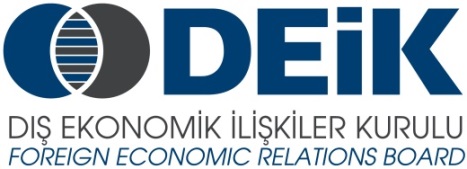 Türkiye – İran İş Forumu20 Aralık 2016, Ceylan Intercontinental Otel – Taksim, İstanbulTaslak Program10:00 – 10:30Kayıt 11:00 – 12:00Açış Konuşmaları  (Türkçe-Farsça simültane tercüme)Konuşmacılar:Sn. Ömer Cihad Vardan, DEİK BaşkanSn. Hossein Pirmoazzen, İran Ticaret, Sanayi, Madenler ve Ziraat Odaları Birliği Başkan YardımcısıSn. Nihat Zeybekci, T.C. Ekonomi BakanıSn. İshak Cihangiri, İran İslam Cumhuriyeti Cumhurbaşkanı 1. YardımcısıSayın Binali Yıldırım, T.C. Başbakanı12:00 – 13:30Sunumlar Oturum Başkanları: Sn. Bilgin Aygül, Türkiye – İran İş Konseyi Başkanı & Sn. Reza Kami, İran – Türkiye İş Konseyi BaşkanıT.C. Ekonomi Bakanlığı, “Türkiye – İran Tercihli Ticaret Anlaşması ile İlgili Son Gelişmeler” Sn. Osman Aksoy, Hayat Holding Genel Sekreteri &Türkiye – İran İş Konseyi Yürütme Kurulu Üyesi, “İran’da Türk Yatırım Tecrübesi”İran Tarafından Konuşmacı,İran Tarafından Konuşmacı,13:30 – 14:30Öğle Yemeği 14:30 – 16:00İkili İş Görüşmeleri 